Geography – Year 2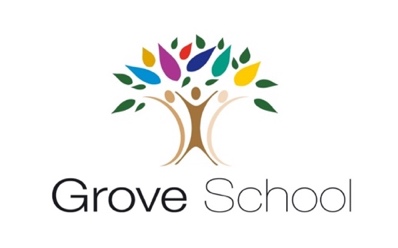 Spring 1 – Beans, Birmingham and beyondIMAGES!Equator        cocoa bean            Bournville             Handsworth ParkIn geography I have already learnt:To draw and label a sketch map.To name and locate the continent of Africa.To use directional language.To talk about different habitatsTo understand that a photo or video is a record of what has been seen or heard.England, Birmingham, United Kingdom, city, town, factory, house, map, left, right, forwards, backwards, hot, cold, warm, dry, sunny, continent, country, ocean, Europe, Africa, Atlantic Ocean, humid, climate, habitat, tropical, globeLocational KnowledgeI can use different scale maps to locate Handsworth, Bournville and Birmingham.I can locate the Equator (hot), North and South Pole (cold) on a world map.I can locate the country of Ghana using a globe/world map.Fieldwork SkillsI can take and label photographs of landmarks and features within Handsworth.Map SkillsI can follow a simple map to show our route for our fieldwork trip to Handsworth Park.I can write and use my own key to identify features on my map.New geography words:Bournville, Ghana, Equator, South Pole, North Polefour point compass, north, south, east, westlabels, key, symbols, same, different, climate, landmarks, features, plantation, transport, scale